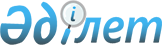 О подписании Рамочной конвенции по защите морской среды Каспийского моряУказ Президента Республики Казахстан от 30 октября 2003 года N 1214      Постановляю: 

      1. Одобрить проект Рамочной конвенции по защите морской среды Каспийского моря. 

      2. Уполномочить вице-министра охраны окружающей среды Республики Казахстан Искакова Нурлана Абдильдаевича провести переговоры и подписать от имени Республики Казахстан Рамочную конвенцию по защите морской среды Каспийского моря, разрешив ему вносить вносить в нее изменения и дополнения, не имеющие принципиального характера. 

      3. Настоящий Указ вступает в силу со дня подписания.       Президент 

      Республики Казахстан 
					© 2012. РГП на ПХВ «Институт законодательства и правовой информации Республики Казахстан» Министерства юстиции Республики Казахстан
				